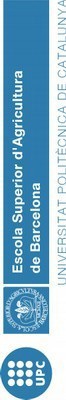 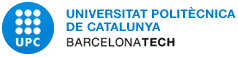 Dos mil  19/20MATRÍCULASessió de benvinguda estudiants nous de GrauDia: 5 de setembreHora: 11hLloc: Sala polivalent de l’ESAB. Edifici D4Tens aquest document a:https://esab.upc.edu/caCurs Actual Informació i tràmits estudiantsmatriculamatrícula nou ingréssessions informatives adreçades als estudiants de nou accés.ÍNDEXLA MATRÍCULAIntroducció La matrícula és el vincle formal entre la Universitat i els estudiants, el compromís mutu de treballar junts durant tot un curs i és, per tant, un dels actes acadèmics més importants.Qüestions a tenir presentsAmb caràcter general, l'estudiantat matriculat d’uns estudis de Grau a la UPC ha d'aprovar almenys 12 crèdits ECTS en el seu primer any acadèmic (el còmput de temps es fa independentment de les matrícules formalitzades). Els estudiants amb dedicació parcial també han de complir aquest requisit; superar almenys 12 crèdits ECTS en el seu primer any acadèmic.Amb independència del que estableix el paràgraf anterior, els plans d'estudis de la UPC conduents a l'obtenció d'un títol oficial de grau tenen definida una fase inicial que correspon als 60 crèdits ECTS del 1r any acadèmic. L'estudiantat haurà de superar un mínim de 42 crèdits ECTS (dels 60 crèdits ECTS que componen la Fase Inicial dels estudis) en un termini màxim de 2 anys acadèmics, si es cursen els estudis a temps complet, o en un termini màxim de 4 anys acadèmics si es cursen els estudis a temps parcial (en qualsevol de les dues modalitats, el còmput de temps es fa amb independència de les matricules formalitzades). En cas contrari, l'estudiantat no pot continuar aquests mateixos estudis en el centre on els ha iniciat, ni començar cap altre estudi dels que s'imparteixen al Centre que tingui definida una fase inicial comuna amb els estudis del qual ha estat exclòs. Totes aquestes qüestions i d’altres relacionades amb la permanència fora de la Fase Inicial dels estudis, amb l'avaluació i la matrícula, es poden consultar a la Normativa Acadèmica dels estudis de Grau de la UPC	http://www.upc.edu/sga/  Normatives  Normatives acadèmiques  Estudis de  Grau 	(NAGRAMA)	Com a norma general, no es pot renunciar a la matrícula, si bé en casos justificats 	degudament i per una sola vegada, els estudiants poden sol·licitar la renúncia total a 	la 	matrícula i a rebre els serveis acadèmics sol·licitats, sempre que ho facin dins del 	termini que s’estableix al calendari acadèmic, amb independència de la data en què han 	formalitzat la matrícula. 	En tot cas, els estudiants que han renunciat a la matrícula de primer curs perden la plaça 	assignada i han de tornar a ser admesos en el procés de preinscripció o d’acord amb les 	normes d’accés vigents per a aquells estudis per poder matricular-s’hi una altra vegada. Si els estudiants sol·liciten la renúncia per alguna circumstància de caràcter excepcional 	(malaltia o accident greu) poden conservar la plaça, si ho demanen explícitament a la 	sol·licitud. El termini màxim per mantenir la plaça el regula l’article 2.3 d’aquesta  	normativa.El director o directora o el degà o degana del centre resol  les sol·licituds de renúncia presentades.http://www.upc.edu/sga/  Normatives  Normatives acadèmiques  Estudis de  Grau (NAGRAMA)	A partir del curs 2018-2019, si accedeixes per les vies d’accés 0-PAU o 4 CFGS	 Únicament pots assolir la competència en tercera llengua a la UPC acreditant el 	coneixement d’una tercera llengua amb un certificat del nivell B2 (entès com a nivell 	complet o B2.2) o un nivell superior del Marc Europeu Comú de Referència Lingüística 	(MECRL).	Els estudiants que accedeixin a la universitat a partir del curs 2018-2019 per la resta de vies 	(2-Titulats, 7-PAU amb carrera començada, 8-CFGS amb carrera començada, 9-Més grans 	de 25 anys) disposen de les 4 vies per a l’assoliment de la competència en tercera llengua a 	la UPC.Consulta tota la informació relacionada amb aquest tema en aquest enllaç https://cbl.upc.edu/ca   Els serveis Catàleg de serveis Informació i tràmits Acadèmics → ESAB altres tràmits Competència genèrica en tercera llengua als GrausRegistra't abans de matricular-teA partir del moment en què rebis el missatge de benvinguda de la UPC, pots iniciar el procés d’activació del teu compte a la UPC. El nom d’usuari i la contrasenya que obtindràs et permetran validar les teves dades personals i modificar-les, si cal, i durant la teva vida universitària et donarà accés a diversos serveis de la UPC.Has de de fer-ho abans de venir a matricular-te. Trobaràs una pantalla que et demanarà el número de DNI o el correu electrònic que vas fer servir per al procés de preinscripció (Accesnet).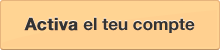 A continuació rebràs un correu per poder obtenir les teves credencials d’usuari i contrasenya.Una vegada completat aquest procés ja podràs accedir a l’e-Secretaria i a la resta d’intranets docents i de serveis de la UPC.Avís important: si no et pots registrar, no t’amoïnis. Ves directament al centre docent el dia i l’hora assignats per realitzar la matrícula, un cop llegit el punt  “Què has de saber abans de matricular-te“ d’aquest document.Consulta tota la informació relacionada amb aquest tema en el següent enllaç. https://cbl.upc.edu/caels-serveiscatàleg de serveisinformació i tràmits acadèmicsESABmatriculamatrícula nou ingrésregistrat abans de matricular-teAccedeix a l'eSecretaria per validar i completar les teves dadesSi ja has activat el teu compte, ja podràs accedir a l’e-Secretaria, que és la plataforma virtual amb la qual accediràs al teu expedient i a tots els tràmits acadèmics durant la teva vida universitària.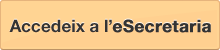 Des de l’e-Secretaria podràs: Revisar i modificar les teves dades personals (si hi ha alguna dada que no pots modificar, ho podràs fer el dia de la matrícula portant la documentació acreditativa necessària).Modificar, si cal, el domicili familiar i el domicili que tens durant el curs.Autoritzar l’ús de les teves dades (LOPD).Autoritzar la domiciliació dels pagaments, si optes per aquesta modalitat (ordre SEPA signada pel titular del compte).Pujar-hi la teva foto, si no pots venir personalment a fer la matrícula. La foto ha d’estar feta de cara i s'hi han de veure els ulls, i el fons ha de ser blanc. La relació d'aspecte de la fotografia (amplada/llargada) ha de ser 0,82 i les dimensions mínimes han de ser de 180 píxels d'amplada x 220 píxels de llargada. La resolució mínima ha de ser de 100 dpi. El format del fitxer ha de ser JPG, GIF o PNG.Una vegada hagis revisat la informació a l’e-Secretaria, recorda que encara no hauràs completat la MATRÍCULA, cosa que hauràs de fer presencialment al centre, un cop hagis llegit la resta de passos.Consulta tota la informació relacionada amb aquest tema en el següent enllaç. https://cbl.upc.edu/caels-serveiscatàleg de serveisinformació i tràmits acadèmicsESABmatriculamatrícula nou ingrésaccedeix a l’e-secretaria per validar i completar les teves dades.Què has de saber abans de matricular-te Informacions importants que cal que coneguis abans de formalitzar la matrícula.Si no et matricules en el termini assignat, perds la plaçaSi no et matricules en els períodes establerts al calendari de preinscripció, perds la plaça assignada.Quan se t’assigna una plaça deixes fora una altra persona. Si no et matricules, aquesta plaça es reassigna a la persona que hi ha en llista d’espera.La matrícula és el contracte entre tu i la Universitat. Un cop matriculat, has de fer el pagamentCom a estudiant exerceixes el teu dret de matrícula de forma voluntària i responsable. La sol·licitud de matrícula implica obligatòriament el pagament dels preus públics fixats per a la prestació de serveis acadèmics i estàs obligat a pagar-los, una vegada aplicats els recàrrecs i les bonificacions establerts.El fet de no pagar la matrícula no implica que s’anul·li, però s’hi aplicaran recàrrecs per pagaments realitzats fora del termini establert. Aquest contracte obliga la UPC a prestar-te els serveis previstos i a tu a pagar-los, a seguir-los i a respectar les normatives com a estudiant de la UPC.La matrícula és presencial per als estudiants de nou accésLa matrícula dels estudiants de nou accés a la UPC es fa presencialment mitjançant el sistema d’automatrícula.La matrícula s’ha de formalitzar el dia i l’hora assignats i, si convé, es pot delegar en una altra persona. En aquests casos, el centre docent podrà sol·licitar l'autorització escrita de l’estudiant a la persona que realitza la matrícula Modalitat de dedicació als estudis i crèdits que has de matricularPots triar, a l’inici dels estudis i sense necessitat de cap justificació addicional, la modalitat de dedicació als estudis a temps complet o bé a temps parcial. El més habitual és el temps complet.L’estudiant que cursi els estudis a temps complet i es matriculi per primera vegada de primer curs en uns estudis de grau, s'ha de matricular de 30 crèdits, si la matrícula és quadrimestral.L’estudiant que cursi els estudis a temps parcial no s’ha de matricular del curs complet, sinó d’un màxim de 36 crèdits per any acadèmic (18 crèdits per quadrimestre).La modalitat triada es mantindrà en cadascuna de les matrícules següents que realitzis durant la fase inicial dels estudis, llevat que sol·licitis una modificació de modalitat i aquesta sigui acceptada.L'estudiantat que s'incorpori per primera vegada a uns estudis i que no sigui de primer curs s'ha de matricular en el seu primer any acadèmic, com a mínim, de 12 crèdits ECTS.Quant et costarà? La matrícula és quadrimestral, per tant l'estudiant haurà de fer dues matrícules cada curs.Decret de preusLa Generalitat de Catalunya fixa els preus dels serveis acadèmics a les universitats públiques catalanes a través del decret de preus. Els coeficients d'estructura docent que s'apliquen als estudis de la UPC i els preus corresponents són aquests:- Graus de coeficient B: 35,77 € per crèdit
- Graus de coeficient C: 39,53 € per crèdit
Pots consultar-ne el detall a la taula de tots els estudis de grau, ordenats per centres.Recàrrec per a estudiants estrangers no residentsPer als estudiants estrangers no residents, que no siguin nacionals d'estats membres de la UE, serà d'1,5 vegades el preu del crèdit.Sistema de preusEs determinen de forma progressiva en funció de la renda familiar i el patrimoni, així com del nombre de membres de la unitat familiar a través de les beques Equitat. S’estableixen set llindars diferents de renda familiar, en funció dels quals es paga entre el 0% i el 25% del cost total dels estudis.Per conèixer el llindar de preus corresponent, que va del 0 al 6, la Generalitat de Catalunya ha posat a disposició de l'estudiantat el web Canal universitats, on informa sobre el sistema de preus públics a Catalunya i sobre la sol·licitud de beques i d'ajuts al pagament dels estudis universitaris.Els graus del Centre de la Imatge i la Tecnologia Multimèdia, el Centre Universitari EAE i l'EUNCET apliquen preus privats.La gestió de l'expedient acadèmic i dels recursos de suport a l'aprenentatge:Matrícula quadrimestral: 89,54 € (per cada matrícula)Assegurança voluntària d'accidents
Per si vols ampliar l’assegurança escolar . Té un cost de 13 € el curs sencer. Situacions que donen lloc a deduccions o gratuïtat i documentació necessària per a la matrículaSer membre de família nombrosaSi ets de Catalunya i autoritzes la consulta de les teves dades no has de portar cap documentació justificativa.	Si ets de fora de Catalunya has de portar l'original i la fotocòpia del títol (no del carnet) 	vigent en la data d'inici del curs, l'1 de setembre de 2019 . Aquest document l'hauràs de 	lliurar la primera vegada i no cal tornar-lo a presentar fins que, un cop caducat, es renovi.Haver obtingut matrícula d’honor o premi extraordinari de batxillerat	Certificat expedit pel centre de secundària on consti aquesta situació. (no serà necessari per 	als estudiants que finalitzen en el batxillerat a Catalunya aquest curs.Haver obtingut un dels premis de les diferents olimpíades del coneixement	Fotocòpia de l’escrit de concessió del premi.Tenir un grau de discapacitat igual o superior al 33%	Certificat de l’Institut Català d’Assistència i Serveis Socials o Organisme equivalent a la resta 	de Comunitats Autònomes.Ser víctima, cònjuge, fill o filla de víctima d’actes terroristes	Fotocòpia de la resolució administrativa que acredita aquesta condició.	Els fills, filles i cònjuges han d’aportar, a més, el llibre de família.Ser víctima de violència de gènere, fill o filla dependent	Els documents acreditatius de la situació, d’acord amb el decret de preus, i el llibre de 	família en el cas de fills o filles.Opcions de pagament de la matrícula Mitjançant domiciliació bancàriaLa matrícula es pot abonar en qualsevol compte de la zona SEPA, sempre que la Universitat disposi de l’autorització del titular. Per això, en el moment de la primera matrícula cal presentar físicament el document “ordre de domiciliació” (ordre SEPA) que trobaràs i podràs omplir a l’eSecretaria), signat pel titular del compte i l’estudiant, d’acord amb la normativa vigent. Es pot triar abonar l’import total de la matrícula en un únic pagament o fraccionar-lo.Domiciliació única. El venciment del pagament és dos dies després de la matrícula.Domiciliació fraccionada.Es pot fraccionar el pagament de la matrícula en terminis, sempre que l’import total sigui igual o superior a 500 euros. El venciment del primer termini és, en tots els casos, dos dies naturals després de la matrícula.Les matrícules del quadrimestre de tardor es fraccionen en dos terminis. El venciment del segon i últim termini és a mitjan desembre de 2018.Les matrícules del quadrimestre de primavera es fraccionen en dos terminis. El venciment del segon i últim termini és a mitjan abril de 2019.Pagament a terminis mitjançant l’Agència de Gestió d'Ajuts Universitaris i de Recerca (AGAUR) L’AGAUR ofereix cada any modalitats de pagament fraccionat en mensualitats, segons les condicions que es publiquin a la seva pàgina web.Pagament mitjançant targeta de crèdit. Aquesta opció està disponible a l’eSecretaria.Autoservei. Pàgina web de l’entitat o caixer automàtic de l’entitat col·laboradora, amb el teu full de matrícula, que pots descarregar a l’eSecretaria.Pagament en efectiu per finestreta a la xarxa d’oficines de les entitats, en efectiu o mitjançant el càrrec en compte, amb el teu full de matrícula, que pots descarregar a l’eSecretariaTens dret a beca?Beques i Ajuts per a estudiants de GrauConeix les beques per finançar els estudis de la UPC: beques MECD (Ministeri d’Educació, Cultura i Esports), beques Equitat (Generalitat de Catalunya), ajuts per a circumstàncies sobrevingudes.També les beques d'iniciació a la recerca, d'aprenentatge i col·laboració i les beques de mobilitat per estudiar o treballar a l'estranger.Més enllà de la UPC i l’administració pública, hi ha altres beques i ajuts que atorguen entitats públiques o privades.Finalment, existeix la possibilitat de demanar préstecs, bé als organismes públics o bé, a entitats financeres a un cost molt baix o que es poden retornar una vegada acabats els estudis.Més informació a: http://www.upc.edu/sga/ca/BequesTens dret a beca?Tenir dret a beca MECDPer poder gaudir de la matrícula condicional de becari, has de reunir els requisits següents:1. Requisits econòmics i patrimonials que marca la convocatòria. La comprovació d'aquests requisits es pot fer de dues maneres:Acreditant que durant el curs anterior vas ser beneficiari d'una beca del MECD.Si vas ser becari a Catalunya ja constarà en el sistema.Si vas ser becari fora de Catalunya hauràs de portar una fotocòpia de la credencial.Demanant el certificat MATR a través de l'Oficina Virtual de Tràmits de la Generalitat de Catalunya. Aquesta opció està adreçada a qui no va sol·licitar cap beca durant el curs anterior, qui va ser becari en qualsevol universitat o centre d'educació secundària de la resta de l'Estat, i qui, pel motiu que sigui, no consta en el fitxer de preinscripció. Aquesta informació arriba telemàticament a la Universitat. No cal portar el comprovant.2. Requisits acadèmics que marca la convocatòria per al curs anterior i que varien en funció de la situació de cada sol·licitant. Aquests requisits es poden consultar al web del Servei de Gestió Acadèmica. 3. Matricular en el curs actual un mínim de crèdits que marca la convocatòria. 4. Quan la convocatòria estigui oberta hauràs de sol·licitar obligatòriament la beca a través de la seu electrònica del MECD. La matrícula condicional de becari només és aplicable als crèdits matriculats per primera vegada. Els estudiants han de pagar la resta de preus de la matrícula: els preus de gestió de l'expedient acadèmic, de suport a l'aprenentatge, dels crèdits repetits i dels crèdits reconeguts/convalidats, les quotes opcionals i l'assegurança escolar.Si es denega la sol·licitud de beca, l'estudiant ha d'abonar els preus públics per a la prestació de serveis universitaris de la matrícula formalitzada, mitjançant un pagament domiciliat en el compte que ha especificat a la sol·licitud de beca. El fet de no dur a terme aquest pagament dóna lloc a l'inici de l'expedient de suspensió temporal dels drets de l'estudiant, en els termes previstos al decret pel qual es fixen els preus per a la prestació de serveis acadèmics a les universitats públiques catalanes.Tenir dret a beca EquitatHas de reunir els requisits econòmics i patrimonials que marca la convocatòria. La comprovació d'aquests requisits es pot fer demanant el certificat MATR a través de l'Oficina Virtual de Tràmits de la Generalitat de Catalunya. Aquesta opció està adreçada a:- Qui no va sol·licitar cap beca durant el curs anterior- Qui va ser becari en qualsevol universitat o centre d'educació secundària de la resta de l'Estat. - Qui, pel motiu que sigui, no consta en el fitxer de preinscripció.- Qui va sol·licitar la beca amb un NIF o NIE que no sigui el que consta al seu expedient de la universitat.Mitjançant aquest tràmit sol·licites també la beca Equitat a través de la seu electrònica de l'AGAUR. A més, quan la convocatòria MECD estigui oberta hauràs de sol·licitar obligatòriament la beca a través de la seu electrònica del MECDDocumentació necessària per a la matrícula Segons la via d’accés:Important!!  A més de la documentació general haureu de portar la documentació addicional següent:Serveis opcionals i aportacions voluntàriesL'assegurança voluntària d'accidents ofereix als estudiants que així ho desitgin ampliar l'assegurança escolar. Té un cost de 13 € el curs sencer. Més informació.  https://www.upc.edu/sga/camatriculaassegurances assegurances voluntàriaParticipa amb la campanya del 0,7% per a la cooperació. Selecciona a la casella on apareix el logo de la campanya 0,7% sí, i fes una aportació de 5 €. Més informació https://www.upc.edu/ccd/caparticipacampanya 07%Amb la teva matrícula pots fer una aportació solidària al fons d'ajuts a la matrícula per a estudiants amb situacions personals sobrevingudes (pèrdua del lloc de treball, embargaments, desnonaments o fets similars) i que cofinancia la UPC. D'aquesta forma contribuiràs a ajudar a aquests estudiants a poder continuar els seus estudis. Pots fer una aportació de 20, 40 o 50 €El Servei d'Esports et dóna la possibilitat de fer esport i activitat física mentre curses els teus estudis universitaris. No t'ho pensis més, abona-t'hi anualment amb un 10% de descompte per gaudir d'un munt d'activitats dirigides, escoles esportives, arts marcials, activitats de salut i fitnes.... Més informació MATRICULA’TIMPORTANT: si no et matricules en les dates corresponents perds la plaça (per a consultes sobre les assignacions adreça’t a  Accesnet )Quan:Consulta el document “Ordre de matrícula”, que es publicarà als calendaris de les escoles el mateix dia de la sessió informativa, per saber el dia i l'hora que hauràs de venir a matricular-te:https://esab.upc.edu/ca  CursActualmatriculacalendari matriculamatrícula d’estudiants nous (preinscripció). Abans de matricular-te és molt recomanable que consulteu els horaris dels diferents grups que ofereix l'Escola per les assignatures que voleu matricular.Els horaris de l'ESAB els podeu consultar a --> Horaris, (http://esab.upc.edu/cacurs actualhoraris de docència i exàmens. Si teniu dubtes podeu posar un ticket ‘demana’: demana.upc.edu/osdcbl/login.php També podeu consultar el calendari acadèmic del curs per saber data inici de classe, setmana d'exàmens parcials i finals, dies canviats, festivitats, dies no lectius, etc.ESAB --> Calendari acadèmic (http://esab.upc.edu/ca Curs actual calendari acadèmic)On i com:1. Us heu d’adreçar a la Consergeria de l’Edifici de Campus (planta baixa) per recollir la carpeta UPC.2. Per formalitzar la matrícula i lliurar la documentació,https://cbl.upc.edu/caels serveiscatàleg-de-serveis informació i tràmits acadèmicsESABmatrículamatrícula nou ingrés que has de saber abans de matricular-tedocuments necessària per a la matrícula)Heu d’anar a l’aula de matrícula (aula d’Informàtica del primer pis de l’edifici de Campus). En el cas que no pugueu venir personalment a formalitzar-la podeu autoritzar a una tercera persona que haurà de portar tota la documentació anterior més una autorització signada per l'estudiant i el seu DNI original + fotocòpia.(https://cbl.upc.edu/caels serveis catàleg-de-serveisinformació i tràmits acadèmicsESABaltres tràmitsformulari-d’autorització a tercers)3. És molt important que totes les vostres dades personals estiguin correctament introduïdes perquè estan lligades a les dades del carnet UPC. Per això és MOLT IMPORTANT que hagis seguit les instruccions dels punt "Registra't abans de matricular-te" i del punt "Accedeix a l'eSecretaria per validar i completar les teves dades".4. Per a poder generar el teu carnet és imprescindible una foto teva. T'aconsellem que la pugis al sistema en el moment del registre. Si no ho has fet, te la podrem fer en el punt de captura de fotos. Aquesta fotografia s'incorporarà a la base de dades de la Universitat i s'utilitzarà en els diferents sistemes d'informació de la UPC. En un termini aproximat de 10 dies, t'enviarem el teu carnet UPC que t'acredita com a estudiant de la Universitat i et dóna accés a diferents serveis: biblioteques, laboratoris, instal·lacions esportives, edificis . Rebràs el teu carnet UPC a l'adreça que hagis indicat en el registre de la matrícula.Més informació 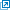 Trobareu la ubicació i l’horari del Servei de Gestió Acadèmica (Oficina Oberta) a:https://cbl.upc.edu/  Els Serveis  Informació i Tràmits Acadèmics  Oficina de Suport a la Docència (On Trobar-nos)Si hi voleu contactar us recomanem que ens poseu un ticket/demana a: demana.upc.edu/osdcbl/login.php .Procediment de matrícula estudiants nous de Grau que ja han cursat estudis universitaris anteriorment i volen reconèixer assignatures. Els estudiants  que vulguin reconèixer assignatures per haver cursat altres estudis universitaris han de venir al Servei de Gestió Acadèmica (Oficina Oberta) el dia que els ha estat assignat a l’ordre de matrícula, a presentar la sol·licitud de reconeixement (que us lliurarem nosaltres), a lliurar la documentació relacionada amb la convalidació i a abonar les taxes corresponents. Aquestes taxes són fixades anualment pel Decret de Preus Públics. Es recomana fer el pagament d’aquestes taxes amb targeta de crèdit, en cas contrari l’estudiant haurà de desplaçar-se fins a un caixer (al Campus no hi ha caixer automàtic) i tornar per acabar el tràmit. La taxa és obligatòria per TOT l'estudiantat que sol·liciti aquest tràmit.Aquests estudiants el mateix dia, després d’haver fet el tràmit del reconeixement d’assignatures,  formalitzaran una matrícula provisional i allà mateix se’ls informarà del dia que han de tornar per formalitzar la matrícula definitiva, un cop resolt l’expedient de reconeixement d’assignatures.Si has cursat estudis universitaris anteriorment però no vols reconèixer assignatures cal que segueixis les instruccions de la pàgina anterior  “Procediment de matrícula per als estudiants que es matriculen per primera vegada a la universitat“.  Només caldrà que tinguis present que els estudiants provinents de PAU, CFGS, FP2 o assimilats que han iniciat alguna vegada estudis universitaris han de presentar,  a més de la documentació general, el resguard justificatiu d’haver fet el tràmit del trasllat en el centre on tenien l’expedient obert.Documentació addicional necessària per fer el tràmit del reconeixement d’assignatures:Si ets estudiant de l’ESAB i vols demanar reconeixements al mateix centre:Temari de les assignatures no comunes entre el pla d'estudi origen i el de destí del reconeixementPla d'estudis NOMÉS en el cas de sol·licitar reconeixements d'assignatures no comunes entre el pla d'estudi origen i el de destí del reconeixementNO cal presentar Certificat Acadèmic PersonalSi ets estudiantat de la UPC (de qualsevol centre excepte l’ESAB)Temari de totes les assignatures superades o Guia docentPla d'estudiNO cal presentar Certificat Acadèmic PersonalSi ets estudiantat d'una universitat espanyola (NO UPC)Certificat Acadèmic Personal (original o fotocòpia compulsada)Temari de totes les assignatures superades, segellats per la Secretaria Acadèmica del centre d'origen, o Guia docentPla d'estudis, segellat per la Secretaria Acadèmica del centre d'origenProcediment de matrícula estudiants nous de Grau que hagin cursat un CFGSSi voleu cursar un dels Graus  que impartim en aquesta Escola i heu superat un dels següents Cicles Formatius de Grau Superior (CFGS), podreu convalidar una part dels crèdits de la carrera:CFGS que donen dret a convalidació:Anàlisi i ControlLaboratori d’Anàlisis i Control de QualitatDietèticaGestió i Organització d'Empreses AgropecuàriesIndústria AlimentàriaProcessos i Qualitat en la Indústria AlimentàriaIndústries de Procés QuímicQuímica IndustrialGestió i Organització de Recursos Naturals i PaisatgísticsGestió Forestal i del Medi NaturalPaisatgisme i Medi RuralProducció AqüícolaQuímica AmbientalSalut Ambiental (només dóna dret a  convalidar als estudiants que cursen el Grau en Enginyeria Alimentària)Podeu consultar les assignatures que teniu dret a convalidar a:https://cbl.upc.edu/ els-serveis catàleg de serveis informació i tràmits acadèmics  ESABReconeixement i Convalidacions convalidació  per cicle formatiu de grau superior (CFGS) ESAB : Convalidació per cicle formatiu de grau superior (CFGS )Si voleu sol·licitar la convalidació de crèdits per CFGS, cal que passeu pel Servei de Gestió Acadèmica (Oficina Oberta) abans de pujar a l’aula de matrícula i us informarem del què heu de fer. Un cop fet el tràmit de la sol·licitud de convalidació per haver cursat el CFGS caldrà que seguiu el “Procediment de matrícula per als estudiants que es matriculen per primera vegada a la universitat“ que trobaràs en aquest mateix dossier.A part de presentar la documentació general haureu d'afegir la següent documentació per realitzar el reconeixement del CFGSSol·licitud de convalidació per CFGS de l'ESAB (que us lliurarem nosaltres). Títol dels estudis CFGS o del resguard de la sol·licitud del títol, original i fotocòpia.Caldrà liquidar l’import corresponent a la taxa per l’estudi de convalidació, d’acord amb el que fixa el Decret de preus públics. (matriculapreusdecret de preus públics.)Es recomana fer el pagament d’aquestes taxes amb targeta de crèdit, en cas contrari l’estudiant haurà de desplaçar-se fins a un caixer (al Campus no hi ha caixer automàtic) i tornar per acabar el tràmit.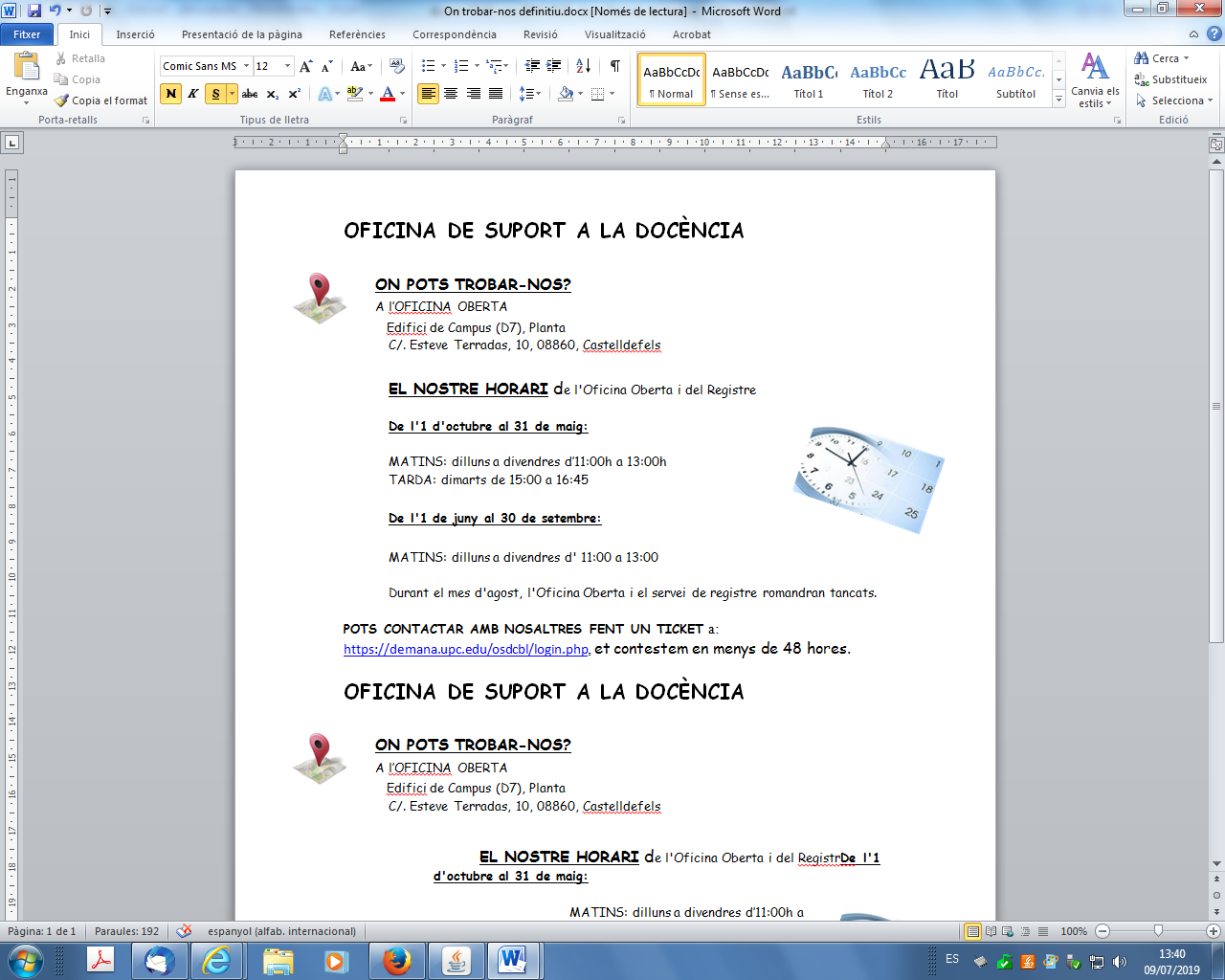 Webs d’interès per a l’estudiantat: Informació de suport: https://serveistic.upc.edu/ca/atic/el-servei/matricula Resolució d’incidències:Per correu: aticupcnet.es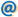 Per Web: http://eatic.upc.edu•	Per telèfon:93 401 62 13Sistemes d'Informació dels estudiants (en algun d’aquests sistemes d’informació l’estudiant s’haurà d’identificar amb les credencials de la intranet rebudes):Web ESAB: http://www.esab.upc.edu/caWeb UPC: http://www.upc.edu/ATENEA : http://atenea.upc.edu entorn virtual de docènciaE-SECRETARIA https://prisma-nou.upc.edu/apl/home_estudiants.phpexpedient acadèmic / tràmits i gestió acadèmicaSIA / NETAREA https://mitra.upc.es/SIA/NETAREA.INICI expedient acadèmic / tràmits i gestió acadèmicaBECA MECD : http://www.educacionyfp.gob.es/educacion-mecd/BECA EQUITAT: http://www20.gencat.cat/portal/site/OVTRequisits de rendiment mínimTemps màxim per superar la fase inicialRenúncia a la matrícula Competència en una tercera llengua Via d'accésDocumentacióEstudiants que han fet les proves d’accés a la universitatNo cal portar cap document.Estudiants procedents de sistemes educatius dels estats membres de la Unió Europea i d'altres estats que hagin subscrit acords internacionals en règim de reciprocitatCredencial emesa per la UNED.Títol universitari de grau o de l'ordenació anterior a l'EEESNo cal portar cap document.Títol de CFGS, FP2 i assimilatsNo cal portar cap document.PAU, CFGS, FP2 o assimilats que han iniciat alguna vegada estudis universitarisTrasllat d'expedient o, si escau, simultaneïtat d’estudisAccés per a més grans de 25/40/45 anysNo cal portar cap documentació.Documentació de reconeixements/convalidacions si vens per cicle formatiu o amb estudis universitaris.            Consulta la documentació addicional que hauràs de portar a :Procediment de matrícula estudiants nous de Grau que hagin cursat CFGS .Procediment de matrícula d'estudiants nous de Grau que ja hagin cursat estudis universitaris anteriorment.